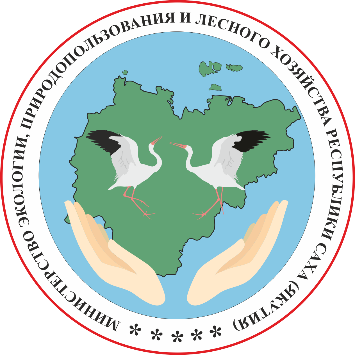 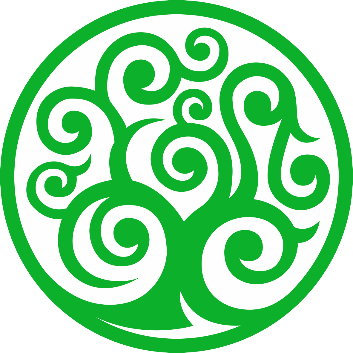 ПОЛОЖЕНИЕреспубликанского конкурса экологических проектов«Юные экологи»в рамках Подпрограммы «Развитие» Целевой программы Некоммерческой организации «Целевой фонд будущих поколений Республики Саха (Якутия)» «Во имя будущего» на 2016 – 2020 годыг.Якутск 2019 г.Общие положения1.1. Настоящее Положение определяет порядок организации и проведения республиканского конкурса экологических проектов «Юные экологи» в 2019 году в рамках Подпрограммы «Развитие» Целевой программы Некоммерческой организации «Целевой фонд будущих поколений Республики Саха (Якутия)» «Во имя будущего» на 2016 – 2020 годы (далее - Конкурс). 1.2. Цель Конкурса: продвижение защиты окружающей среды, определение и поддержка лучших экологических проектов, реализуемых общеобразовательными организациями, направленных на развитие исследовательской и практической работы учащихся по сохранению окружающей среды. 1.3. Задачи:- поддержка лучших инициатив, опыта и достижений образовательных организаций в реализации системы экологического образования и просвещения подрастающего поколения;- поддержка проектов общеобразовательных организаций, видеосюжетов, направленных на охрану окружающей среды;- поддержка добровольческих экологических движений школьников в республике;- раскрытие потенциала учащихся, как ресурса природоохранной, экологопросветительской системы;- защита окружающей среды посредствам отказа от полиэтиленовых пакетов и второй жизни старым вещам.1.4. Направления Конкурса:Экосумка: проект, направленный на создание лозунга и дизайна для экосумки, составления технического задания и сметы по изготовлению экосумки, создание и проведение рекламной акции для пропаганды экосумок, и изготовление экосумки, Требования к проекту представлены в Приложении № 2.Экологический видеоролик: видеосюжет продолжительностью до 10 минут, посвященный вопросам энерго- и ресурсосбережения, влияния отходов на окружающую среду. Видеоролик должен отражать актуальную, злободневную идею, обладающую социальной ценностью, и представлять пути решения проблемной ситуации. Требования к видеоролику представлены в Приложении № 2.1.5. Финансирование Конкурса осуществляется за счет средств Подпрограммы «Развитие» Целевой программы Некоммерческой организации «Целевой фонд будущих поколений Республики Саха (Якутия)» «Во имя будущего» на 2016-2020 годы».Организация проведения Конкурса2.1. Проведение Конкурса обеспечивается Организационным комитетом (далее - Оргкомитет) Конкурса в соответствии с настоящим Положением. В состав Оргкомитета входят представители Некоммерческой организации «Целевой фонд будущих поколений Республики Саха (Якутия)» (далее – НО «ЦФБП РС(Я)») и Министерства экологии, природопользования и лесного хозяйства Республики Саха (Якутия). Состав Оргкомитета утверждается приказом НО «ЦФБП РС(Я)». 2.2. В рамках Конкурса Оргкомитет осуществляет следующие функции:- организует консультирование по вопросам участия в Конкурсе;- осуществляет прием, регистрацию заявок на участие в Конкурсе;- утверждает список участников, представивших заявки на участие в Конкурсе;- осуществляет проверку соответствия представленных заявок на участие в Конкурсе условиям участия в конкурсе;- утверждает состав Конкурсной комиссии;- организует заседание Конкурсной комиссии;- заключает с победителями Конкурса договоры целевого пожертвования;- осуществляет контроль за целевым использованием, преданных в качестве пожертвования, денежных средств;- осуществляет иные функции в соответствии с настоящим Положением.Участники Конкурса.3.1. Заявки на участие в Конкурсе подаются от имени общеобразовательных организаций, осуществляющих свою деятельность на территории Республики Саха (Якутия) (далее – Заявители).3.2. Конкурс проводится на территории Республики Саха (Якутия) среди всех муниципальных образований3.3. Победитель определяется среди всех поступивших заявок.3.4. Заявитель вправе представить на Конкурс не более одного проекта.3.5. Допускается участие одного проекта общеобразовательной организации.Сроки проведения КонкурсаКонкурс проводится с «22» апреля по «05» июня 2019 года:с «22» апреля по «30» мая – прием документов на участие в Конкурсе;с «31» мая по «05» июня - определение победителей Конкурса, подведение итогов Конкурса.4.2. Объявление о Конкурсе и настоящее Положение размещаются на сайтах Оргкомитета: fondyakutia.ru, и minpriroda.sakha.gov.ru.Требования к проектам5.1. В рамках Конкурса рассматриваются проекты, реализации которых предполагается в срок до «27» декабря 2019 года. 5.2. Мероприятия проекта должны соответствовать уставной деятельности Заявителя, выбранному направлению Конкурса и требованиям, изложенным в Приложении №2 к настоящему Положению.5.3. География реализации мероприятий проекта: Республика Саха (Якутия).5.4. Заявитель предусматривает софинансирование проекта в размере не менее 10% от запрашиваемой суммы.5.5. В смету проекта не включаются и не подлежат финансированию мероприятия, не связанные с реализацией Проекта: расходы, связанные с подготовкой и представлением заявки на Конкурс;текущие расходы организации (оплата труда штатных сотрудников, канцелярские и почтовые расходы, оплата услуг сотовой связи, банковские расходы, аренда офиса и др.)текущие расходы на приобретение горюче-смазочных материалов, ремонт, техническое обслуживание автотранспорта и др.;текущие расходы на строительство, ремонт, реконструкцию недвижимого имущества;оказание материальной помощи в денежной форме;реализация коммерческих проектов, предполагающих извлечение прибыли;расходы на проведение фуршетов, оплату питания участников мероприятий проекта;расходы на приобретение оборудования, напрямую не связанного с реализацией проекта (компьютерная и оргтехника, мебель и др.);осуществление деятельности, не связанной с представленным проектом;иные расходы, непосредственно не связанные с реализацией мероприятий проекта.5.6. В смете проекта Заявителем должны быть учтены следующие ограничения:расходы на оплату услуг привлеченных специалистов (включая налоги и взносы) не должны составлять более 20% от средств, запрашиваемых на реализацию проекта.5.7. Не допускается включение мероприятий, финансируемых за счет бюджетов разных уровней.5.8. Заявитель обеспечивает информационное освещение реализации проекта в СМИ с упоминанием Организатора.Порядок участия в Конкурсе6.1. Для участия в Конкурсе Заявитель представляет Заявку на участие, оформленную в соответствии с Приложением №1 к настоящему Положению (далее – Заявка), которая включает в себя:Заявление на участие в Конкурсе, оформленное в соответствии с формой, являющейся Приложением №1 к настоящему Положению;Портфолио и презентацию проекта Заявителя в электронном виде, оформленное в соответствии с требованиями, изложенными в Приложении №2 к настоящему Положению.Копии следующих документов, заверенные подписью руководителя и печатью организации: - Свидетельство о регистрации юридического лица уполномоченным органом и Свидетельство о внесении в ЕГРЮЛ записи о создании юридического лица;- действующий Устав;- документ, подтверждающий полномочия руководителя организации;- лицензия.6.2. Прием Заявок осуществляется с «22» апреля по «30» мая 2019 г. в следующем порядке:- в электронном сканированном виде направляются на адрес электронной почты: ecoykt2019@mail.ru с пометкой «Юные экологи». Прием Заявки на Конкурс подтверждается электронным сообщением о получении Заявки, направленным Оргкомитетом Конкурса на адрес электронной почты Заявителя;- в бумажном виде принимаются по адресу: 677000, г. Якутск, ул. Аммосова 18, каб.514, с понедельника по пятницу с 10.00 до 17.00, перерыв на обед с 13.00 до 14.00.6.3. Заявки, поданные позже срока, указанного в п. 6.1.2. настоящего Положения, либо не соответствующие требованиям настоящего Положения, к участию в Конкурсе не допускаются.6.4. Организатор оставляет за собой право затребовать у Заявителя дополнительные документы в случае необходимости.6.5. Заявки и документы, представленные на Конкурс, не рецензируются и возврату не подлежат.6.6. С «31» мая по «05» июня 2019 г. Конкурсная комиссия осуществляет отбор Победителей в Конкурсе. 6.6. Конкурсная комиссия рассматривает и проводит анализ соответствия представленных на Конкурс документов требованиям, установленным настоящим Положением. Оценивает представленные проекты согласно критериям, изложенным в Приложении №3 настоящего Положения. Принимает решение об определении числа Заявителей, допущенных к участию в Конкурсном отборе. Решение Конкурсной комиссии оформляется протоколом с указанием списка Заявителей, допущенных к участию в очном этапе Конкурса.6.7. Конкурсная комиссия имеет право запрашивать и получать информацию и документы у Заявителя по вопросам, связанным с выполнением проекта, в том числе по документам Заявителя.6.8. Решение Конкурсной комиссии оформляется протоколом с указанием списка Заявок, допущенных к участию в очном этапе Конкурса.6.9. Заявки и документы, представленные на Конкурс, не рецензируются и возврату не подлежат.Порядок работы Конкурсной комиссии.7.1. Проведение конкурсного отбора, включающего рассмотрение и оценку заявок, а также определение результатов Конкурса осуществляет Конкурсная комиссия.7.2. Число членов Конкурсной комиссии составляет не менее 5 человек. Состав Конкурсной комиссии формируется из представителей: - НО «ЦФБП РС (Я)»;- Министерства экологии, природопользования и лесного хозяйства Республики Саха (Якутия);- общественности, имеющих заслуги и достижения в сферах, соответствующих приоритетным направлениям конкурса (по согласованию).7.3. Конкурсная комиссия является коллегиальным органом. В ее состав входят Председатель комиссии, Секретарь комиссии и члены комиссии. Председатель Конкурсной комиссии организует ее работу.7.4. Секретарь Конкурсной комиссии оповещает членов комиссии о времени и месте заседания комиссии, ведет протокол заседания комиссии. Секретарь Конкурсной комиссии не обладает правом голоса при принятии членами Конкурсной комиссии соответствующих решений.7.5. Члены Конкурсной комиссии работают на общественных началах, принимают личное участие в ее работе.7.6. Заседание Конкурсной комиссии является правомочным, если на нем присутствует большинство от общего числа членов Конкурсной комиссии. 7.7. Конкурсная комиссия осуществляет следующие функции:- определяет соответствие заявок на участие в Конкурсе и прилагаемых к ним документов установленным требованиям;- проводит оценку проектов, представленных на Конкурс;- определяет победителей Конкурса.7.8. Члены Конкурсной комиссии оценивают представленные заявки по критериям оценки заявок согласно Приложению №3 к настоящему Положению. Победителем Конкурса становятся заявка, набравшая максимальное количество баллов. При равенстве баллов решение принимает Председатель Конкурсной комиссии.7.9. Решение Конкурсной комиссии оформляется протоколом, который подписывают члены Конкурсной комиссии, присутствовавшие на заседании. Объемы и порядок финансирования8.1. Общая сумма финансирования Конкурса составляет 500 000 (пятьсот тысяч) рублей:8.1.1. по направлению «Экосумка» - 250 000 (двести пятьдесят тысяч) рублей. Определяется 3 (три) победителя:- за 1 место – 110 000 (сто десять тысяч) рублей;- за 2 место – 80 000 (восемьдесят тысяч) рублей;- за 3 место – 60 000 (шестьдесят тысяч) рублей).8.1.2. по направлению «Экологический видеоролик» - 250 000 (двести пятьдесят тысяч) рублей. Определяется 3 (три) победителя:- за 1 место – 110 000 (сто десять тысяч) рублей;- за 2 место – 80 000 (восемьдесят тысяч) рублей;- за 3 место – 60 000 (шестьдесят тысяч) рублей).8.2. Конкурсная комиссия имеет право вносить изменения в порядок финансирования Конкурса.8.3. Всем Участникам Конкурса выдаются сертификаты, подтверждающие участие в Конкурсе. Победители Конкурса награждаются Дипломами.Обязательства победителей Конкурса.9.1. С каждым победителем Конкурса НО «ЦФБП РС(Я)» заключает договор целевого пожертвования, на основании которого осуществляется перечисление денежных средств.9.2. Победители Конкурса, с которыми заключены договоры целевого пожертвования (далее по тексту - Получатели), обязаны:9.2.1. утвердить Проект локальным нормативным актом;9.2.2. обеспечить целевое использование перечисленных денежных средств.9.2.3. представить НО «ЦФБП РС(Я)» отчеты о целевом использовании перечисленных денежных средств согласно Приложению №4 к настоящему Положению с приложением документов, подтверждающих целевое использование перечисленных денежных средств.9.3. В случае непредставления отчетов с приложением документов, подтверждающих целевое использование перечисленных денежных средств, или нецелевого использования денежных средств, Получатели обязаны возвратить НО «ЦФБП РС(Я)» перечисленные денежные средства, при этом в дальнейшем Получатель лишается возможности получения пожертвований от НО «ЦФБП РС(Я)».9.4. Упоминание в СМИ НО «ЦФБП РС(Я)» и Министерства экологии, природопользования и лесного хозяйства Республики Саха (Якутия) является обязательным. Заключительные положенияИтоги Конкурса не пересматриваются. Рецензии на проекты не выдаются. Материалы, поданные на Конкурс, не возвращаются.Приложение №1к Положению республиканского конкурса экологических проектов «Юные экологи»ЗАЯВЛЕНИЕна участие в республиканском конкурсе экологических проектов«Юные экологи»Раздел I. Информация об организацииРаздел II. Информационная карта проектаРаздел III. Описание проектаНоминация Конкурса.Направление Конкурса.Общая характеристика ситуации на начало реализации проекта (описание проблемы, на решение которой направлен проект с приведением количественных и качественных показателей на начало реализации проекта).Целевая группа проекта (описание участников проекта, на решение проблем которых направлен проект, описание количественного и качественного состава.Цель и задачи проекта.Команда проекта.Календарный план проекта (описание основных этапов, мероприятий проектов, сроки их реализации):Детализированная смета проекта на общую стоимость реализации проекта, включая запрашиваемые средства и средства софинансирования:Ожидаемые результаты реализации проекта (описание качественных и количественных показателей).Количественные показатели (Содержание данного раздела должно быть связано с указанными целями и задачами проекта и отражать результаты их достижения (указанные количественные показатели обязательны для заполнения)Качественные показатели (необходимо подробно описать, каких позитивных изменений в обществе Вы планируете достичь по итогам завершения мероприятий проекта, каково будет его влияние на описанную Вами проблемную ситуацию)Улучшение ….Развитие …..Повышение ….…Дальнейшее развитие проекта (в данном разделе необходимо указать, будет ли продолжена деятельность организации в том же направлении по завершении проекта, какие у Вас есть для этого возможности и какой социальный эффект ожидается)______________________________              ______________       _________________________(наименование должности)                        (подпись)                  (фамилия, инициалы)             М.П."_____" ______________ 20_____г.Приложение №2к Положению республиканского конкурса экологических проектов«Юные экологи»Требования к проекту, презентации проекта и видеоролику, представляемым на Конкурс1. Проект по номинации «Экосумка», представляемый на Конкурс, должен соответствовать следующим требованиям.Проект по номинации «Экосумка» должен состоять из нескольких этапов:Создание лозунга - на данном этапе определяется призыв или обращение в лаконичной форме об отказе от пластиковых пакетов, а также по сохранению природы. Лозунг должен вызывать определенные эмоции и идеи, ассоциируя их с защитой природы. Лозунг должен:- быть лаконичным (не больше 6-10 слов), оригинальным и легким для запоминания. Он должен позиционироваться на защиту природы;- учитывать целевую аудиторию и ее основные особенности;- использовать дружественные слова, добрые обещания, создавать иллюзию близости и контакта с потребителями;- быть без оскорблений, без снисходительного, высокомерного или пренебрежительного тона;- производить неизгладимое впечатление на жителей Республики Саха (Якутия).Создание дизайна – этот этап включает в себя детальную разработку эскиза сумки и подготовки технического задания по изготовлению экосумки:- материалы и их цвет, необходимый для изготовления сумки;- размеры сумки;- внешнее и внутреннее наполнение;- ручки;- вес;- максимальный вес;- размещение лозунга и логотипов партнеров, а также рисунка или логотипа (для подчеркивания лозунга) на сумке;- дизайн лозунга.Требования к дизайну:- экосумка обязательно должна содержать в себе логотипы НО «ЦФБП РС(Я)» и Министерства экологии, природопользования и лесного хозяйства РС(Я);- срок годности экосумки должен составлять не менее 1 года;- материал не должен вредить окружающей среде;- экосумка должна быть прочной и выдерживать нагрузку не менее 3 кг3) Создание проекта по изготовлению экосумок. На данном этапе должно быть подготовлена смета по созданию экосумки согласно таблице:Пропаганда экосумки.На данном этапе разрабатываются рекламные проекты по популяризации использования экосумок с целью отказа от пластиковых пакетов. В состав рекламного проекта входит:- презентация в формате .ppt, раскрывающая весь рекламный проект;- статья/видеосюжет для социальных сетей, содержащий проблему пластиковых пакетов, плюсы использования экосумок;- видеоролик, обучающий изготовлению экосумки.Проект обязательно должен быть реализуем в течение 2019 года. В проекте должна быть прописана дата и место для проведения акция «Экосумка», в рамках которой будут предоставлены участникам акции изготовленные экосумки. Также необходимо указать максимальное количество изготовленных экосумок согласно финансированию победителей.2. Требования к видеоролику.Видеоролик должен давать целостное представление о проекте.Видеоролик оформляется по следующим требованиям:- в формате mpeg4/avi;- с качеством не ниже HD;- соотношение сторон экрана 16:9;- видео кодек H.264/MPEG-4 AVC;- ориентация видео – горизонтальная;- продолжительность видеоролика до 10 минут.Содержание видеоролика должно соответствовать Российскому и Республиканскому законодательству.Требования к оформлению:- наличие кратких сведений об авторе видеоролика;- соответствие сюжета выбранной теме;- техническая и дизайнерская оригинальность;- наличие логотипов НО «ЦФБП РС(Я)» и Минэкологии РС(Я).Требования к информационному наполнению:- логическая последовательность изложения материала;- соответствие содержания ролика и комментария к нему;- соблюдение грамматических основ.Требования к видеомонтажу:- качественный  зрительный ряд (яркость, контрастность и стабильность изображения,  цветовой баланс, создание целостного образа, отсутствие «лишних деталей»);- качественное музыкальное сопровождение, отсутствие посторонних шумов, мешающих восприятию;- синхронизация музыки и изображения.3. Презентация проекта должна соответствовать следующим требованиям.Презентация должна давать целостное представление о проекте.Презентация оформляется в виде презентации (в программе Microsoft Office PowerPoint) с использованием фото, видео и графических материалов по следующим разделам.1. Информация о Заявителе (не более 5 слайдов):1.1. описание структуры организации;1.2. описание города/села, статистические данные, обоснование необходимости участия в проекте и др.;1.3. описание участников проекта, на решение проблем которых направлен проект, описание количественного и качественного состава;1.4. описание проведенных мероприятий, направленных на охрану окружающей среды формирование экологической культуры и социальной ответственности населения (за последние 3 года) и др. 2. Содержание проекта (не более 7 слайдов):2.1. описание актуальности проекта;2.2. цель, задачи, сроки реализации проекта;2.3. система проектных мероприятий;2.4. управление проектом и контроль за ходом ее реализации;2.5. ресурсное обеспечение проекта;2.6. оценка эффективности и социально-экономических последствий реализации проекта. Приложение №3к Положению республиканского конкурса экологических проектов «Юные экологи»КРИТЕРИИ ОЦЕНКИ Табл. №1Табл. №2* По каждому критерию заявке присваивается от 0 до 10 баллов (целым числом):0 – информация по критерию отсутствует1- 2 – информация по критерию представлена общими фразами или крайне некачественно;3 - 5 – информация по критерию присутствует, но качество изложения информации сомнительно, ряд важных параметров описан со значительными пробелами;6 - 8 – в целом критерий выражен хорошо, но есть некоторые недостатки, не оказывающие серьезного влияния на общее качество проекта;9 – 10 – критерий оценки выражен хорошо, замечания отсутствуютПриложение №4к Положению республиканского конкурса экологических проектов «Зеленые пионеры Якутии в защиту природы родной республики»ПИСЬМЕННЫЙ отчет о реализации ПРОекта(указать наименование проекта)Наименование исполнителя проекта:                                                                                                   Договор целевого финансирования (пожертвования) от «     »                  20      г. № ____Сроки реализации проекта                                                                                                                       Территория реализации проекта                                                                                                              Контактное лицо (ФИО):                                                                                                                          Телефон:                           ; адрес электронной почты:                                                                               Дата: «       »                         20      г.ХОД РЕАЛИЗАЦИИ ПРОЕКТА1.1. Краткое описание проектаЦель и задачи проекта, сроки реализации проекта, ожидаемые результаты (количественные и качественные).1.2. Описание хода реализации программыВ данном разделе описывается деятельность по выполнению всех мероприятий проекта (с выделением мероприятий, реализованных за счет средств НО «ЦФБП РС (Я)»). Описывается фактическая деятельность в рамках каждого мероприятия, а также ее результаты с указанием конкретного количества измеряемых показателей/индикаторов проекта (волонтеры, специалисты, дети, организации и др.). Мероприятие 1. Мероприятие 2. Мероприятие 3. Мероприятие 4.1.3. Достижение ожидаемых результатовВ данном разделе описываются результаты реализации мероприятий представленные через оценку достижения ожидаемых результатов проекта с фактическими (показатели/индикаторы). Необходимо включить краткие выводы по результатам выполнения проекта за соответствующий отчетный период и прогнозную оценку ее выполнения в целом с учетом достигнутых результатов.ИНФОРМАЦИЯ О ДОСТИЖЕНИИ КОЛИЧЕСТВЕННЫХ ПОКАЗАТЕЛЕЙ ПРОЕКТА1.4. Предложения по повышению эффективности реализации проекта. Принятые меры по обеспечению устойчивости полученных результатов реализации проекта. УТВЕРЖДАЮУТВЕРЖДЕНОЗаместитель министра экологии, природопользования и лесного хозяйства РС(Я)Приказом НО «ЦФБП РС (Я)»_____________________Э.В. Пихтин№ _____ от «___» апреля 2019 г.Полное наименование организации Юридический адресФактический адресТелефон/факсЭлектронный адрес (e-mail)Руководитель организацииФИО (полностью), конт.телефон, электронный адрес (e-mail)Название проектаНоминация КонкурсаРуководитель проекта ФИО (полностью), конт.телефоны, электронный адрес (e-mail)Территория реализации проектаперечисляются все территории, на которые распространяется проектЗапрашиваемая сумма (в руб.)Сумма софинансирования (в руб.)                                                                                                                                                                                              сумма софинансирования проекта за счет вклада из других источников Сроки реализации проектапродолжительность проекта, с указанием даты начала и окончания проектаКраткое описание проекта краткое изложение проекта: суть, участники проекта, цели и задачи, результаты, стоимость проекта и др. (не более 5-6 предложений).Партнеры проектаСпонсоры проекта, организации - партнеры№МероприятияОписание мероприятийСроки проведенияРезультаты1.2.№Наименование расходовКол-во ед.Стоимость ед. (руб.)Запрашиваемая сумма (руб.)Сумма софинанси-рования (руб.)Общая стоимость (руб.)1.Итого:Итого:Итого:Количественный показательКоличествоКоличество привлеченных добровольцев (обязательно для заполнения)Количество мероприятий проекта(обязательно для заполнения)Количество детей, охваченных мероприятиями проекта(обязательно для заполнения)Количество специалистов, привлеченных для реализации мероприятий проекта(обязательно для заполнения)Количество муниципальных образований, на территории которых реализованы мероприятия проекта- в т.ч. районы и поселения(обязательно для заполнения)Количество публикаций в СМИ о реализации мероприятий проекта- в т.ч. с упоминанием НО «ЦФБП РС (Я)»(обязательно для заполнения)……№Наименование Единица измеренияКоличествоСтоимость за единицуОбщая стоимость1Материалы, используемые для изготовления:1.1…Шт.1.2…М.2Способ нанесения на экосумку лозунга, логотипов, дополнительны рисунков2.1…3Необходимые работы с указанием времени, потраченного на изготовление одной экосумки3.1…Мин.3.2…Мин.4Инструменты, используемые для изготовления экосумки4.1…4.2…5.Прочее5.1…№Критерий оценки по номинации «Экосумка»1.Соответствие проекта заявленной теме и выбранному направлению2.Структура, содержание и наглядность презентации:- слайды соответствуют содержанию проекта;- наличие наглядности при презентации проекта (использование фото- и видео- материалов, таблиц, схем, диаграмм и др.);- оформление слайдов (единый стиль, грамотность и др.);- практическая значимость проекта;- наличие результатов проведенных исследований;- логика проекта: взаимосвязанность цели, задач, мероприятий и результатов проекта;- разнообразие мероприятий проекта;- качественные и количественные индикаторы проекта.3.Новизна, творческий подход4.Детальная разработанность проекта5.Лозунг для экосумки6.Дизайн для экосумки7.Техническое задание по изготовлению экосумки8.Рекламная акция по экосумке9.Практическая деятельность10.Структура, содержание и наглядность презентации:- слайды соответствуют содержанию проекта;- наличие наглядности при презентации проекта (использование фото- и видео- материалов, таблиц, схем, диаграмм и др.);- оформление слайдов (единый стиль, грамотность и др.);- практическая значимость проекта;- наличие результатов проведенных исследований;- логика проекта: взаимосвязанность цели, задач, мероприятий и результатов проекта;- разнообразие мероприятий проекта;- качественные и количественные индикаторы проекта.№Критерий оценки по номинации «Экологический видеоролик»1.Соответствие видеоролика заявленной теме и выбранному направлению2.Актуальность и востребованность видеоролика3.Новизна, творческий подход4.Детальная разработанность видеоролика5.Грамотное и логичное изложение вопросов экологии6.Практическая деятельность7.Структура, содержание и наглядность видеоролика8.Соблюдение требований Положения к видеороликуФинансовый отчет о целевом использовании средств пожертвованияФинансовый отчет о целевом использовании средств пожертвованияФинансовый отчет о целевом использовании средств пожертвованияФинансовый отчет о целевом использовании средств пожертвования№№ п/пРаздел 1. Общая информацияРаздел 1. Общая информацияРаздел 1. Общая информация1Получатель средств2Наименование проекта3Номер и дата Договора целевого пожертвования4Дата составления отчета5Отчетный период2018 год2018 год6Общий объем финансирования проекта за отчетный период (нарастающим итогом с начала года) в том числе:Предусмотрено (рублей)Фактически израсходовано (рублей)6Общий объем финансирования проекта за отчетный период (нарастающим итогом с начала года) в том числе:6.1Собственные средства 6.2Средства пожертвованияРаздел 2. Отчет о движении средств (в рублях)Раздел 2. Отчет о движении средств (в рублях)Раздел 2. Отчет о движении средств (в рублях)Раздел 2. Отчет о движении средств (в рублях)Раздел 2. Отчет о движении средств (в рублях)№№ п/пНаименование мероприятий ПроектаПеречислено средств Фондом Фактически израсходовано ПолучателемОстаток средств на конец отчетного периода12345Итого:Раздел 3. Расшифровка расходов Раздел 3. Расшифровка расходов Раздел 3. Расшифровка расходов Раздел 3. Расшифровка расходов Раздел 3. Расшифровка расходов Раздел 3. Расшифровка расходов Раздел 3. Расшифровка расходов №№ п/пВид расходов в рамках мероприятия Проекта (поставщик/исполнитель; наименование, количество и стоимость за единицу приобретенных товаров/услуг)Реквизиты платежного документаРеквизиты платежного документаНаименование и реквизиты документов (дата и номер), подтверждающих расходы (договор/счет, товарная накладная/товарный чек, акт выполненных работ, расчетная ведомость, авиа и ж/д билеты и др.)Наименование и реквизиты документов (дата и номер), подтверждающих расходы (договор/счет, товарная накладная/товарный чек, акт выполненных работ, расчетная ведомость, авиа и ж/д билеты и др.)Сумма расходов(в руб.)Наименование мероприятия в соответствии с перечнем мероприятий проектаНаименование мероприятия в соответствии с перечнем мероприятий проектаИтого по мероприятию:ХХХХНаименование мероприятия в соответствии с перечнем мероприятий проектаНаименование мероприятия в соответствии с перечнем мероприятий проектаИтого по мероприятию:ХХХХСумма платежей за отчетный период:Сумма платежей за отчетный период:Сумма платежей за отчетный период:Сумма платежей за отчетный период:Сумма платежей за отчетный период:Сумма платежей за предыдущие отчетные периоды текущего года:Сумма платежей за предыдущие отчетные периоды текущего года:Сумма платежей за предыдущие отчетные периоды текущего года:Сумма платежей за предыдущие отчетные периоды текущего года:Сумма платежей за предыдущие отчетные периоды текущего года:Сумма платежей за все отчетные периоды текущего года:Сумма платежей за все отчетные периоды текущего года:Сумма платежей за все отчетные периоды текущего года:Сумма платежей за все отчетные периоды текущего года:Сумма платежей за все отчетные периоды текущего года: /  _________ / /  _________ / /  _________ / /  _________ /руководитель           подпись        расшифровка подписируководитель           подпись        расшифровка подписируководитель           подпись        расшифровка подписируководитель           подпись        расшифровка подписируководитель           подпись        расшифровка подписи        /                      /        /                      /        /                      /        /                      /главный бухгалтер        подпись     расшифровка подписиглавный бухгалтер        подпись     расшифровка подписиглавный бухгалтер        подпись     расшифровка подписиглавный бухгалтер        подпись     расшифровка подписиглавный бухгалтер        подпись     расшифровка подписим.п.м.п.м.п.м.п.м.п.№ п\пНаименование показателя/индикаторЕдиницаизмеренияПлановое значение индикатораФактическое значение индикатора12